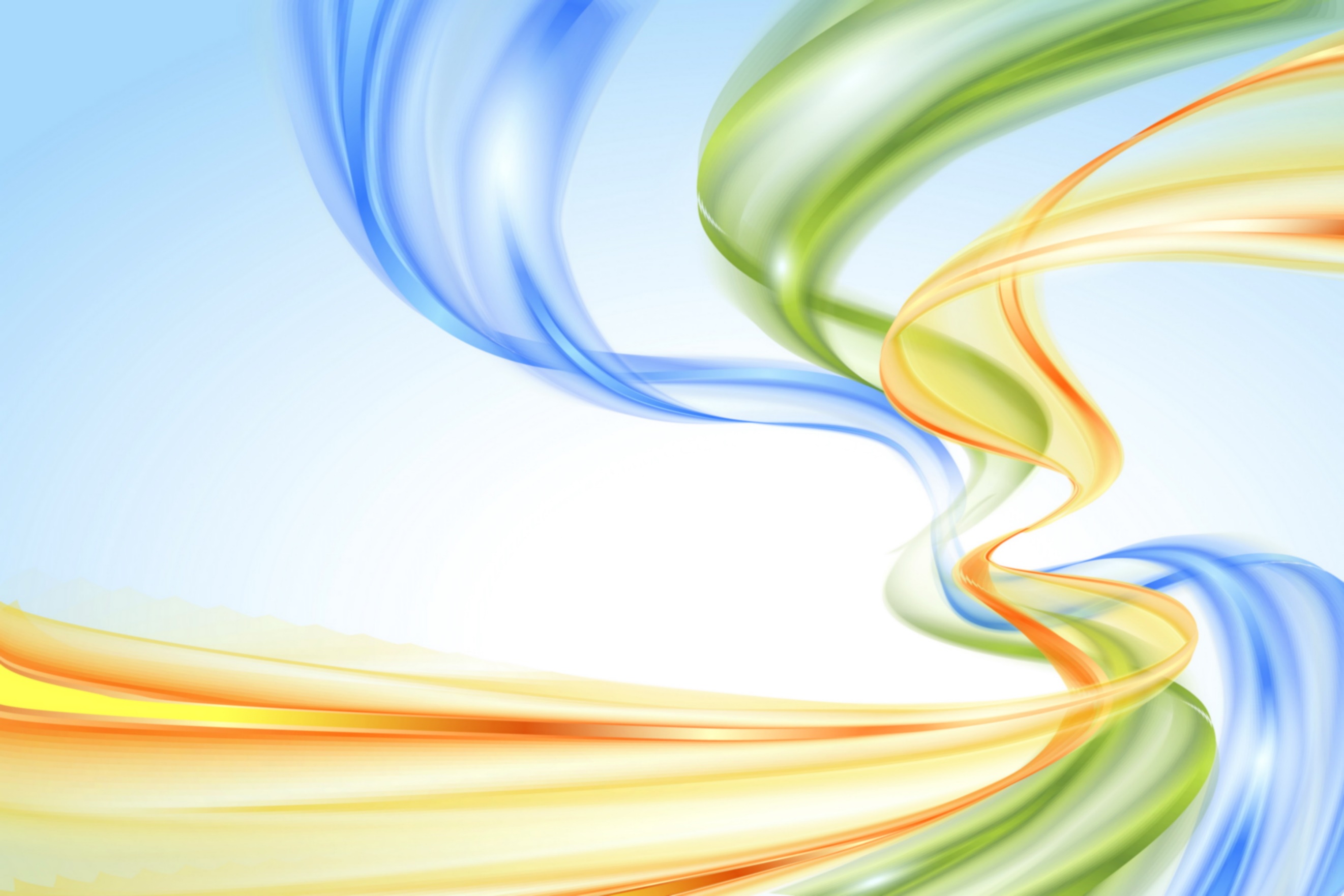 Муниципальное бюджетное дошкольное образовательное учреждениеГородского округа  Балашиха«Детский  сад комбинированного вида №43 «Янтарный островок»143900, Московская область, г. Балашиха, мкр. Янтарный, Акуловский проезд, дом 1e-mail:yantarek43@mail.ru__________________________________________________________________
Публичный отчётмуниципального бюджетного дошкольного образовательного учреждения Городского округа  Балашиха«Детский  сад комбинированного вида №43 «Янтарный островок»по итогам 2018 – 2019 учебного годаРуководитель МБДОУ «Детский  сад №43»Рослова Татьяна ИвановнаОбщие характеристики.  Муниципальное бюджетное дошкольное образовательное учреждение Городского округа Балашиха «Детский сад комбинированного вида №43 «Янтарный островок».Лицензия № 77932 от 14 марта 2019 года на осуществление образовательной деятельности по следующим образовательным программам: основная «Дошкольное образование», направленность «Основная общеобразовательная программа дошкольного образования в группах общеразвивающей и компенсирующей направленности; дополнительная, направленность «Познавательно-речевая, социально-личностная, физическая, художественно-эстетическая, техническое конструирование. Детский сад имеет три здания с общей численностью групп 20. Местонахождение: Г.о. Балашиха, мкр. Янтарный, Акуловский проезд, дом 1; ул. Лукино, дом 57А; ул. Дмитриева, д.14. Ближайшая остановка автобуса по маршруту 447,338,396 «Янтарный», Алексеевская роща маршрутное такси 1222к остановка по маршруту.Структура и количество групп, количество мест и воспитанников.Структура управленияУправление ДОУ осуществляется в соответствии с Законом РФ «Об образовании», Уставом дошкольного учреждения на принципах единоначалия и самоуправления.Непосредственное управление учреждением осуществляет заведующий.Работа заведующего дошкольного образовательного учреждения строится в следующих направлениях: проектно – конструктивная работа (планирование работы дошкольного учреждения на учебный год и перспективу, проектирование развития педагогического коллектива; собеседования, отслеживания результатов работы) диагностико – аналитическая деятельностьинновационная деятельность (отбор, поиск и внедрением новых педагогических идей, технологий, программ, инноваций, проектов, ведением опытно – экспериментальной работы в дошкольном учреждении)организационно – регулирующая деятельность (организация деятельности педагогического коллектива, сотрудничеству с родителями воспитанников, урегулированию системы педагогических взаимоотношений в коллективе)информационно – нормативная деятельность (информирование педагогов о новых достижениях в области психологии и педагогики; о документах по охране прав ребенка; изменения в системе образования, функциональных обязанностей педагогов)Органом государственного управления является Управление по образованию Администрации Городского округа Балашиха, общественным органом управления является Управляющий совет и Педагогический совет.Перспективы развития,  цели и задачи дошкольного учреждения  на 2019–2020 учебный год.  Методическая тема, над которой планирует работать педагогический коллектив образовательного учреждения: Развитие инновационной деятельности с использованием информационных ресурсов и компьютерных технологий в образовании детей.     Цель дошкольного учреждения на 2019-2020 учебный год:Развитие инновационной деятельности с использованием информационных ресурсов и компьютерных технологий в образовании детей.          Задачи:Продолжать работу по физическому развитию и формированию здоровьесберегающей среды для обогащения образовательно-оздоровительного пространства «ДЕТСКИЙ САД – СЕМЬЯ»Совершенствовать работу по эффективному использованию ИКТ -технологий в области познавательного развития через конструкторскую деятельность с детьми дошкольного возраста.Распространять опыт работы по созданию библиотеки в детском саду, как основы формирования духовно-нравственной культуры детей дошкольного возраста и любви к русскому художественному слову.Перспективы развития:Обеспечение высокого уровня качества образования и воспитания дошкольников через разнообразные виды деятельности.Положительная динамика состояния физического и психического здоровья детей.Сопровождение инновационной деятельности дошкольного учреждения.Повышение квалификации, профессионального мастерства педагогических кадров, ориентированных на применение новых технологий.Использование интерактивных форм взаимодействия образовательного учреждения с родителями воспитанников с целью создания эффективной системы сотрудничества.Создание современной развивающей предметно-пространственной среды для обеспечения максимальной реализации образовательного потенциала пространства.Повышение качества и расширение спектра предоставляемых образовательных услуг пользующих наибольшим спросом.Приоритетные направления развития  МБДОУ «Детский сад № 43»Основным направлением развития является модернизация образовательного учреждения и создания новой модели организации, которая предполагает:- эффективную реализацию основной образовательной программы, обеспечивающую условия для развития способностей ребенка, приобщение его к основам здорового образа жизни, формирование базовых качеств социально ориентированной личности, обогащенное физическое, познавательное, социальное, эстетическое и речевое развитие; - обеспечение преемственности дошкольного образования и начальной ступени школьного образования, преемственности дошкольного, дополнительного и семейного образования, интеграции всех служб детского сада в вопросах развития детей; - личностно-ориентированную систему образования и коррекционной помощи, характеризующуюся мобильностью, гибкостью, вариативностью, индивидуализированностью подходов; - расширение участия коллектива, родительского актива и представителей социума в выработке, принятии и реализации правовых и управленческих решений относительно деятельности учреждения; - обновленную нормативно-правовую, финансово-экономическую, материально-техническую и кадровую базы для обеспечения широкого развития новых форм дошкольного образования; - четкое распределение и согласование компетенций и полномочий, функций и ответственности всех субъектов образовательного процесса; - усиление роли комплексного психолого-медико-педагогического сопровождения всех субъектов образовательного процесса; - принципиально новую предметно-развивающую среду, в которой бы сами предметы, материалы, игрушки и пособия содержали бы элементы обучения и развития, возможность самостоятельного поведения; - высокую конкурентоспособность образовательного учреждения путем включения в педагогический процесс новых форм дошкольного образования, а также расширения сферы образовательных услуг, предоставляемых воспитанникам. Контактная информация:Сайт: https://yantarek43.obrpro.ruАдрес электронной почты: yantarek43@mail.ru, lukino43@yandex.ru, dmitriyeva14@bk.ruОсобенности образовательного процесса МБДОУ «Детский сад № 43» работает по основной общеобразовательной программе на основе содержания комплексной программы «От рождения до школы» Н. Е. Вераксы, Т. С. Комаровой. М. А. Васильевой, срок реализации 2017-2020 г.г.Основные критерии, цели, задачи частей основной общеобразовательной программы дошкольного учреждения:Цель реализации Программы является развитие физических, интеллектуальных, духовно-нравственных, эстетических и личностных качеств ребёнка, творческих способностей, а также развитие предпосылок учебной деятельности. Для достижения целей Программы первостепенное значение имеют:• забота о здоровье, эмоциональном благополучии и своевременном всестороннем развитии каждого ребенка;• создание в группах атмосферы гуманного и доброжелательного отношения ко всем воспитанникам, что позволяет растить их общительными, добрыми, любознательными, инициативными, стремящимися к самостоятельности и творчеству;• максимальное использование разнообразных видов детской деятельности, их интеграция в целях повышения эффективности воспитательно-образовательного процесса;• творческая организация (креативность) воспитательно-образовательного процесса;• вариативность использования образовательного материала, позволяющая развивать творчество в соответствии с интересами и наклонностями каждого ребенка;• уважительное отношение к результатам детского творчества;• единство подходов к воспитанию детей в условиях дошкольного образовательного учреждения и семьи;• соблюдение в работе детского сада и начальной школы преемственности, исключающей умственные и физические перегрузки в содержанииобразования детей дошкольного возраста, обеспечивающей отсутствиедавления предметного обучения.Программа направлена на создание условий развития дошкольников, открывающих возможности  для позитивной социализации ребёнка, его всестороннего личностного развития, развития инициативы и творческих способностей на основе сотрудничества со взрослыми и сверстниками в соответствующих дошкольному возрасту видам деятельности.Задачи реализации Программы:● охрана и укрепление физического и психического здоровья детей, в том числе их эмоционального благополучия;● обеспечение равных возможностей полноценного развития каждого ребёнка в период дошкольного детства независимо от места проживания, пола, нации, языка, социального статуса, психофизиологических особенностей (в том числе ограниченных возможностей здоровья);● обеспечение преемственности основных образовательных программ дошкольного и начального общего образования;● создание благоприятных условий развития детей в соответствии с их возрастными и индивидуальными особенностями и склонностями развития способностей и творческого потенциала каждого ребёнка как субъекта отношений с самим собой, другими детьми, взрослыми и миром;● объединение обучения и воспитания в целостный образовательный процесс на основе духовно-нравственных и социокультурных ценностей и принятых в обществе правил и норм поведения в интересах человека, семьи, общества;● формирование общей культуры личности воспитанников, развитие их социальных, нравственных, эстетических, интеллектуальных, физических качеств, инициативности, самостоятельности и ответственности ребёнка, формирования предпосылок учебной деятельности;● обеспечение вариативности и разнообразия содержания образовательных программ и организационных форм уровня дошкольного образования, возможности формирования образовательных программ различной направленности с учётом образовательных потребностей и способностей воспитанников;● формирование социокультурной среды, соответствующей возрастным, индивидуальным, психологическим и физиологическим особенностям детей;● обеспечение психолого-педагогической поддержки семьи и повышения компетентности родителей в вопросах развития и образования, охраны и укрепления здоровья детей;● определение направлений для систематического межведомственного взаимодействия, а также взаимодействия педагогических и общественных объединений (в том числе сетевого).Принципы и подходы к формированию программы:В основе реализации примерной основной образовательной программы лежит культурно-исторический и системно ­ деятельностный подходы к развитию ребенка, являющиеся методологией ФГОС ДО, который предполагает:полноценное проживание ребёнком всех этапов детства (младенческого, раннего и дошкольного возраста), обогащения (амплификации) детского развития;индивидуализацию дошкольного образования (в том числе одарённых детей и детей с ограниченными возможностями здоровья); содействие и сотрудничество детей и взрослых, признание ребенка полноценным участником (субъектом) образовательных отношений;поддержку инициативы детей в различных видах деятельности;партнерство с семьей;приобщение детей к социокультурным нормам, традициям семьи, общества и государства;формирование познавательных интересов и познавательных действий ребенка в различных видах деятельности;возрастную адекватность (соответствия условий, требований, методов возрасту  и особенностям развития);учёт этнокультурной ситуации развития детей.обеспечение преемственности дошкольного общего и начального общего образования.Часть формируемая участниками образовательного процесса представлена работа по реализации парциальной программы «Приобщение детей к истокам русской народной культуры» Князева О.П., Маханева М.Д., «Юный эколог». С.Н.Николаева, «Безопасность» Авдеева Н.Н., Князева Н.Л., Стеркина Р.Б.; особенности организации образовательного процесса в логопедических группах «Коррекция нарушений речи», Т.Б. Филичева, Г.В. Чиркина, Т.В. Туманова; функционирование дополнительных образовательных услуг.  Программы определяют новые ориентиры в нравственно-патриотическом воспитании детей, основанные на их приобщении к истокам русской народной культуры, формированию основ экологической культуры, формированию ценностей здорового образа жизни.Логопедические группы при дошкольном образовательном учреждении организуется для оказания помощи детям дошкольного возраста, имеющим нарушения устной речи, коррекция нарушений устной речи, своевременное предупреждение нарушений письменной речи, разъяснение основ логопедических знаний среди педагогов, родителей (лиц, их заменяющих), воспитанников.Дошкольное учреждение предоставляет   дополнительные платные образовательные услуги. Оказывая образовательные услуги, дошкольное учреждение решает следующие задачи: удовлетворение социального заказа семьи в дошкольном образовании; повышение эффективности образовательной деятельности, педагогическое мастерство педагогов и специалистов.Парциальные программы, используемые в воспитательно-образовательном процессе дошкольного учреждения:Инновационной формой работы по направлению ЗОЖ в детском саду является функционирование семейного клуба «Школа здоровья», который уже несколько лет ведет работу с семьями по укреплению здоровья. Основная цель клуба – это тесное сотрудничество с семьёй по вопросу укрепления здоровья дошкольника.Кроме обычных досугов для детей и родителей, мы стали проводим досуги выходного дня. Досуг выходного дня – деятельность, осуществляемая по интересам и целям, которые ставит перед собой человек. Досуги выходного дня проводятся на территории детского сада и территории школы, которая находится рядом.    Большая работа проводится с дошкольниками и родителями:Организация встреч со спортсменами;Проведение выставок по спорту (совместные работы с родителями);Реализация проекта «Спортсмен года» (третий год):Конкурс «Самая спортивная семья»Проделанная работа позволяет нам сделать вывод:- наблюдается снижение заболеваемости среди детей;- Осмысление родителями оздоровительной ценности активных     семейных выходных; - Сформирована жизненная позиция, направленная на сохранение и    укрепление собственного здоровья, создание условий для     поддержания этой позиции;- Укрепились связи взаимодействия педагог – ребёнок – родители,    детский сад – семья;- Разработана система оздоровительных досуговых мероприятий     совместно с родителями;Психолого-педагогическое сопровождение дошкольника;        Психолого-педагогическое сопровождение включает в себя разработку индивидуальных образовательных маршрутов, планирование индивидуальной работы по всем направлениям развития Основной образовательной программы МБДОУ «Детский сад № 43», индивидуализацию образовательного процесса от потребностей ребенка.        Мониторинг проводят воспитатели каждой возрастной группы, учителя-логопеды, педагог-психолог, музыкальные руководители, инструктор по физической культуре, воспитатели по математике и изобразительной деятельности. Для успешности воспитания и обучения детей с ОВЗ в МБДОУ «Детский сад № 43» для групп комбинированной направленности разработаны и реализуются две программы: основная образовательная программа и адаптированная образовательная программа (инклюзивное образование).Адаптированная образовательная программа выстроена с учётом результатов психолого-педагогической диагностики и педагогических наблюдений.По результатам диагностики нашем в детском саду в 2018-2019 учебном году выявлены дети с речевыми нарушениями и дети-инвалиды, для них определены основные направления психолого-педагогического сопровождения детей с ОВЗ:1. Интегрированное включение коррекционных программ в реализацию программ общего образования для детей с нарушениями речи (дети с сохранным слухом, зрением, интеллектом, имеющие расстройства коммуникативной и обобщающей (познавательной) функции речи).Адаптированная образовательная программа для детей-инвалидов разработана с учётом особенностей детей с ОВЗ, их психофизического развития, индивидуальных возможностей и направлена на коррекцию их нарушений и их социальную адаптацию в инклюзивной группе.Содержание социально-коммуникативного, познавательного, речевого, художественно-эстетического и физического развития по Программе, дополнено специальными занятиями ребёнка с ОВЗ (для всех категорий детей) со специалистами: учитель-логопед, педагог-психолог, инструктор по физической культуре, музыкальный руководитель.Обеспечение особой пространственно-предметной развивающей среды.Повышение родительской компетенции с помощью организации собраний, круглых столов, мастер-классов, открытых игровых сеансов, индивидуальных консультаций. Родители, законные представители участвуют в разработке и реализации адаптированной образовательной программы.Реализация программы коррекционно-развивающей работы координируется психолого-медико-педагогическим консилиумом (ПМПк) детского сада.С целью выявления детей с речевой патологии на протяжении всего учебного года проводилось комплексное логопедическое обследование устной речи детей 4 – 5 лет ДОУ. Были обследованы группы: №2 «Зайчонок», №3 «Звездочка»; №4 «Капелька» и группы в «Лукино», на ул.Дмитриева группа №18 «Карапузики». Все дети ТНР, нуждающиеся в логопедической помощи, прошли ТПМПК, родители приглашены на консультации к учителю-логопеду в установленное время по графику работы логопеда.Охват детей дополнительными образовательными услугами: в рамках реализации основной общеобразовательной программы МБДОУ:Результаты деятельности МБДОУ по реализации платных дополнительных образовательных услуг в 2018-2019 учебном году:Взаимодействие по преемственности с  общеобразовательной школой №31 планируется на новый учебный год 2019– 2020.Осуществление взаимодействия учреждений образования: МБДОУ «Детский сад № 43» и общеобразовательной школой №31 происходит с целью обеспечения преемственности учебно-воспитательного процесса, социокультурной адаптации дошкольника к условиям новой ведущей деятельности – школьного обучения или учебной деятельности.Целью взаимодействия совместная разработка и реализация моделей взаимодействия образовательных учреждений, обеспечивающих преемственность:в программах, передовых педагогических технологиях; формах и методах работы педагогов с детьми; осуществлении педагогического сотрудничества с родителями.  Задачи по созданию единого образовательного пространства:обеспечивать полноценное взаимодействие игровой и учебно-познавательной деятельности в педагогическом процессе; формировать у старших дошкольников основы умения учиться; создавать условия для возникновения у детей интереса к обучению в школе; создавать условия для успешной адаптации дошкольников к условиям школьного обучения; способствовать физическому и психическому развитию детей, поддержания их здоровья; обеспечивать сотрудничество педагогов и родителей. Принципы взаимодействия:развитие любознательности у дошкольника как основы познавательной активности будущего ученика; развитие способностей ребенка как способов самостоятельного решения поставленных задач; формирование творческого воображения как направления интеллектуального и личностного развития ребенка; развитие коммуникативности как одного из важнейших направлений социального развития.       Инновационный проект реализуемый в МБДОУ «Детский сад №43» (    2018 – 2020 год) .  Направление реализации инновационного проекта: «Повышение качества образовательного процесса в дошкольных образовательных организациях в соответствии с требованиями федерального государственного образовательного стандарта дошкольного образования» по теме: Модель организации  комнаты познавательной активности Академия фантазеров «Инфознайка».      Цель инновационного проекта:     Создание оригинальной современной модели вовлечения всех участников образовательного процесса в единое образовательное пространство, повышение педагогической компетентности родителей и педагогов в вопросах познавательного развития детей на основе организации образовательного медиапространства.       Задачи инновационного проекта:Создание комнаты познавательной активности Академия фантазеров «Инфознайка» на базе дошкольного учреждения;Создание условий для вовлечения родителей (законных представителей) и педагогов в единое образовательное пространство, разработка и внедрение новых форм и способов взаимодействия с участниками образовательного процесса;Использование современных средств коммуникативных технологий, ориентированных на реализацию  целей по повышению педагогической компетенции родителей (законных представителей) и педагогов в вопросах познавательного развития ребенка;Развитие коммуникативной компетентности всех участников образовательных отношений;Основная идея инновационного проекта:      В нашем саду уделяется большое внимание познавательной деятельности, ведь познание интегрировано во все образовательные области. Важным также является взаимодействие между всеми участниками образовательного процесса, цель которого повышение качества и открытости образования.       В связи с этим у нас возникла идея объединить кружок технического конструирования «Мастерская Винтика и Шпунтика», экспериментальную мини-лабораторию «Почемучка» и мультистудию «Мульти-пульти» в комнату познавательной активности,  Академия фантазеров «Инфознайки».      Академия на целый день превращается в мастерскую в которой творят и воображают, создают и познают, исследуют и экспериментируют. Для создания открытости и доступности образовательного процесса, за деятельностью с помощью он-лайн трансляции будут наблюдать заинтересованные педагоги и родители детей-участников. Таким образом, одномоментно происходит взаимодействие всех участников образовательного процесса. Взаимодействие может быть дифференцированным и тематическим, что расширяет решение различных образовательных и педагогических задач.      Родители смогут повысить свою педагогическую компетентность, педагоги транслировать опыт своей работы, что повысит качество образования.Актуальность проблемы.Создание  условий для  реализации  Федерального  государственного образовательного стандарта дошкольного образования;  Материально-техническое  оснащение  дошкольных  организаций  в соответствии  с  требованиями  Федерального  государственного  образовательного стандарта дошкольного образования;Повышение  эффективности  взаимодействия  всех участников образовательных отношений в дошкольном  образовательном учреждении, учитывая потребности и детей с ограниченными возможностями здоровья;Инновационная деятельность в сфере образования Московской области в форме реализации инновационного проекта, разработка и внедрение новых форм и средств обучения и взаимодействия;Использование информационно-коммуникативных технологий  с целью обеспечения организационных условий эффективной реализации  инновационного проекта и открытости образования;Повышение педагогической компетентности родителей(законных представителей) и педагогов для повышения качества образования;Обоснование значимости предлагаемого проекта для развития системы образования Московской области и Российской Федерации.Создание условий для познавательной активности детей, обеспечение современного качества образования;Создание современной инфраструктуры неформального образования для формирования у родителей (законных представителей) педагогических компетенций с помощью вариативной части ООП ДОО;Создание сетевого взаимодействия, используя ИК-технологии для повышения педагогической компетенции педагогов и трансляции опыта работы на различных уровнях; Новизна проекта.Инновационная форма организации дошкольного образования, а также поддержки и повышения компетенции родителей(законных представителей), путем  организации интерактивной образовательной среды, а также трансляция педагогического опыта педагогов, таким образом повышается качество взаимодействия всех участников образовательных отношений;Созданная образовательная среда охватывает  область познавательного развития детей и объединяет несколько направлений, что позволяет разнообразить тематику работы Академии фантазеров «Инфознайка»;Организация дифференцированной и тематической деятельности,  расширяет решение различных образовательных и педагогических задач, а также может удовлетворить потребности различных социальных групп;Использование интерактивного оборудования для создания образовательного медиапространства, сетевого взаимодействия;Ожидаемые результаты проекта.Создание интеллектуально - развлекательного кафе-клуба «Семь Я», как модели социально-педагогического партнерства;Введение в единое образовательное пространство новых практик и инновационных проектов по взаимодействию с семьей;Разработка и апробация программных продуктов и мероприятий с использованием интерактивных технологий по повышению компетентности родителей (законных представителей) в вопросах всестороннего развития детей;Создание атмосферы взаимопонимания, эмоционального комфорта общения, общности интересов всех участников образовательных отношений.Ожидаемые эффекты проекта.Создание комнаты познавательной активности Академия фантазеров «Инфознайка», как модели открытого и доступного образовательного пространства дошкольного учреждения;Введение в единое образовательное пространство новых практик и инновационных проектов по взаимодействию с участниками образовательного процесса;Разработка и апробация программных продуктов и мероприятий с использованием интерактивных технологий по повышению компетентности родителей(законных представителей) и педагогов в вопросах познавательного развития детей;Создание интерактивного пространства для создания и поддержания общности интересов всех участников образовательных отношений;Ожидаемая практическая значимость предлагаемого проекта для системы образования Московской области.           Результаты инновационного проекта могут быть использованы в практике дошкольных образовательных организаций Московской области;Выявленные в ходе реализации проекта эффективные инновационные технологии работы с родителями и педагогами могут послужить основой деятельности дошкольной образовательной организации в рамках реализации федерального государственного образовательного стандарта дошкольного образования;Повышение уровня профессиональной компетентности педагогов в условиях профессионального стандарта «Педагог»;Повышение роли родителей в создании единого образовательного пространства дошкольного учреждения;Сетевое взаимодействие с кафедрой информационно-коммуникативных технологий Академии социального управления в контексте академической площадки;Условия осуществления образовательного процессаОбразовательная среда создана с учетом возрастных возможностей детей, индивидуальных особенностей воспитанников и конструируется таким образом, чтобы в течение дня каждый ребенок мог найти для себя  увлекательное занятие. В каждой возрастной группе   созданы хорошие условия для самостоятельной, художественной, творческой, театрализованной, двигательной деятельности, оборудованы «центры», в которых размещен познавательный и игровой материала в соответствии с возрастом детей. Мебель, игровое оборудование приобретено с учетом санитарных и психолого-педагогических требований. В учреждении создана современная информационно-техническая база для занятий с детьми, работы сотрудников и педагогов – специалистов:Компьютеры. Связь и обмен информацией с организациями по электронной почтеТелевизоры и DVD-плеер для организации занятий и бесед с детьми на музыкальных  занятиях, обеспечению безопасности, ознакомлению с окружающим.Музыкальные центры для организации музыкального сопровождения на физкультурных занятиях, музыкально-театрализованной деятельности.Синтезатор переносной для занятий в музыкальном и физкультурном залах, а также для проведения досугов в группах.Проекторы для показа фильмов, мультфильмов, презентаций и экраны для показа в достаточном количестве.Также есть кинозалОрганизация коррекционной работы с детьми с ограниченными возможностями здоровья.	Во исполнение Федерального закона «О социальной защите инвалидов в Российской Федерации» от 24.11.1995 N 181-ФЗ,  и в целях реализации приказа Минтруда России от 13.06.2017 N 486н (ред. от 30.05.2018) «Об утверждении Порядка разработки и реализации индивидуальной программы реабилитации или абилитации инвалида, индивидуальной программы реабилитации или абилитации ребенка-инвалида, выдаваемых федеральными государственными учреждениями медико-социальной экспертизы, и их форм»          Назначили ответственное лицо за работу с инвалидами (детьми–инвалидами) и реализацию перечня мероприятий индивидуальной программы реабилитации и абилитации инвалидов (ИПРА) (приказ № 35 –ОД от 03 сентября 2018г.)Ответственные за оказание помощи детям – инвалидам разработали перечнь мероприятий, предусмотренных индивидуальной программой реабилитации или абилитации ребёнка-инвалида в части психолого-педагогической реабилитации или абилитации.Также проводятся мероприятия по внедрению программы «Доступная среда». Оформлен паспорт доступности. На сегодняшний день имеется 3ребенка- инвалида в детском саду. Территория дошкольной образовательной организации по периметру ограждена забором и полосой зеленых насаждений. Также на территории детского сада имеется внешнее и внутреннее видео наблюдение. Территория дошкольной образовательной организации имеет наружное электрическое освещение. На территории дошкольной образовательной организации имеются игровая и хозяйственная зоны. Зона игровой территории включает в себя групповые площадки - индивидуальные для каждой группы и физкультурную площадка. На территории групповой площадки установлен теневой навес, оборудованный деревянными полами, огражденный с трех сторон. В хозяйственной зоне оборудована площадка для сбора мусора. Создан эколого-развивающий комплекс: клумбы с разнообразными цветковыми и травянистыми растениями, также разнообразные деревья: клён, рябина, береза, ива и др. Огород, имеющий  многолетние растения.В МБДОУ «Детский сад  № 43»  выполняются требования безопасности к оснащению территории детского сада: оборудование, расположенное на территории (малые формы, спортивные снаряжения  и др.) дважды в год в обязательном порядке (при необходимости – чаще) осматриваются на предмет нахождения их в исправном состоянии с обязательным составлением актов проверки (перед летним  оздоровительным периодом, перед началом учебного года). Кроме того, воспитатели и администрация нашего детского сада ежедневно ведут проверку состояния мебели и оборудования групп и прогулочных площадок: они должны быть  без острых углов, гвоздей, шероховатостей, выступающих болтов, вся мебель в группах и оборудование на участках должны быть закреплены; игровые горки, лесенки должны быть устойчивы и иметь прочные рейки, перила, соответствовать возрасту детей и санитарным нормам. Весной, летом и осенью период проводятся мероприятия по устранению перед началом прогулки стоялых вод после дождя; уборке мусора; приведению декоративной обрезки кустарниковВ зимний период проводятся мероприятия по очистке перед началом прогулки от сосулек крыши здания, от снега дорожек, детских площадок, ступенек крыльца. Проводится посыпание песком.Воспитателями в целях профилактики травматизма ведется контроль и страховка во время скатывания детей с горки, лазания, спрыгивания с возвышенностей (согласно Инструкции по охране труда при проведении прогулок  № 13)     Инвентарь и игровое оборудование также должны соответствовать требованиям безопасности: детский инвентарь и игровое оборудование должно находиться в исправном состоянии, позволяющим соразмерять двигательную нагрузку в соответствии с сезоном года, возрастом детей.В детском саду имеется медсестра, осуществляется медицинская деятельность на основании лицензии № ло-50-01-003981 от 06 февраля 2013года.  В саду осуществляется четырехразовое питание, по разработанному меню на каждые десять дней.  В детском саду питание организовано в групповых комнатах. Весь цикл приготовления блюд происходит на пищеблоке. Пищеблок на 100% укомплектован кадрами. Помещение пищеблока размещается на первом этаже, имеет отдельный выход.Транспортирование пищевых продуктов осуществляется специальным автотранспортом поставщиков, обслуживающая организация: ООО "Школьник-ЮЗ" Горячая линия: 8(926) 901 78 00Факс: +7(499) 477-21-39Юридический адрес: 117342, г.Москва, ул. Бутлерова, дом 17бФактический адрес: 117587, г.Москва, Варшавское шоссе, дом 125, стр. 39ИНН: 772809201Е-mail Горячей линии: help.bal@yandex.ruРезультаты деятельности ДОУАнализ заболеваемости за 2018 – 2019 учебный год по профилактике  и снижению заболеваемости:Физкультурно-оздоровительная работа была направлена на отработку оптимальных двигательных режимов с учётом возрастных особенностей и здоровья детей, требований САнПиНа, использование здоровьесберегающих технологий. В результате чего общая заболеваемость по детскому саду снизилась.Мероприятия по профилактике заболеваемости отражены в плане на 2018– 2019 учебный год, учитывающий оздоровительные мероприятия среди обучающихся, консультативную помощь педагогам и родителям, контроль.Педагоги создают условия для физического воспитания детей, обеспечивают регулярность проведения всех форм физкультурно-оздоровительной работы с детьми. Физкультурно-оздоровительная работа в детском саду представляет собой комплекс мероприятий, основу которых составляет двигательная активность детей:•	проводится комплекс оздоровительных, лечебно-профилактических мероприятий (массовые и индивидуальные);•	третий час физкультуры на улице для детей 2-7 лет.Системная работа по физическому воспитанию включает:•	утренняя гимнастика;•	занятия по физической культуре•	разнообразные виды и формы организации режима двигательной активности на физкультурных занятиях и в свободное время, правильное его регулирование; •	физкультминутки во время учебных занятий;•	 подвижные игры и игровые упражнения•	планирование активного отдыха: физкультурные развлечения, праздники, Дни здоровья и т.д. Осуществляется постоянный медико-педагогический контроль за состоянием физкультурно - оздоровительной работы  и приобщению детей к физической культуре, который включает: а) оценку организации и методики организации деятельности с учетом возраста и состояния здоровья детей.  б) проверку условий и санитарно-гигиенического содержания мест занятий, оборудования, одежды и обуви, для обеспечения безопасности и предупреждению травматизма.  Педагогическим коллективом используются здоровьесберегающие и здоровьеформирующие технологии направленные на сохранение и укрепление здоровья и активное формирование основ здорового образа жизни дошкольников:           В 2018-2019 учебном году перед коллективом МБДОУ «Детский сад №43» была поставлена цель:Эффективное внедрение информатизации в воспитательно-образовательный процесс для повышения качества деятельности дошкольной образовательной организации.          Задачи:1. Совершенствовать работу ДОО по укреплению здоровья воспитанников, применяя здоровьесберегающие технологии. 2. Продолжить работу по использованию инновационных форм взаимодействия с семьями воспитанников в условиях реализации ФГОС ДО.3. Активизировать работу по созданию оптимальных условий для познавательного развития дошкольников, путем организации познавательно-исследовательских проектов.     В процессе мониторинга исследуются физические, интеллектуальные и     личностные качества ребёнка путём наблюдений за дошкольником, бесед, экспертных оценок, критериально-ориентированных методик нетестового типа, критериально-ориентированного тестирования, скрининг тестов и др. Обязательным требованием к построению системы мониторинга МБДОУ «Детский сад №43» является сочетание низко формализованных (наблюдение, беседа, экспертная оценка и др.) методов, обеспечивающее объективность и точность получаемых данных. Периодичность мониторинга устанавливается образовательным учреждением и обеспечивает возможность оценки динамики достижений детей. Содержание мониторинга тесно связанно с образовательными программами обучения и воспитания детей. Можно отметить, что большинство воспитанников подготовительных к школе групп научились самостоятельно решать проблемные задачи, экспериментировать индивидуально и коллективно. Выросли показатели творческой активности, сообразительности и любознательности, по сравнению с началом учебного года.          Коллективом МБДОУ «Детский сад № 43» были решены следующие задачи на 2018-2019 год:Организовано индивидуальное психолого-педагогическое лингвистическое этноорентированное сопровождение образовательного процесса детей-билингвистов;Сформирована межкультурная коммуникативная компетенция всех участников образовательного процесса;Реализована программа по языковой адаптации детей мигрантов и их семей «Русский язык, как родной» на бесплатной основе;система  мониторинга, отражающая динамику индивидуального развития дошкольника;Развитие детей определяется достижением ими целевых ориентиров образования в младенческом и раннем возрасте и целевыми ориентирами на этапе завершения дошкольного образования. Отдельно для каждой возрастной категории контингента воспитанников от двух до семи лет предусмотрены мониторинговые показатели, направления реализации образовательных областей: «Социально-коммуникативное развитие», «Познавательное развитие», «Речевое развитие», «Художественно-эстетическое развитие», «Физическое развитие». Результаты фиксируются в Картах оценки уровне эффективности педагогических воздействий, Индивидуальных профилях, Сводных таблицах – уровни развития в процентном соотношении.Индивидуальное развитие детей отражается по каждой образовательной области в «Индивидуальных профилях эффективности педагогических воздействий по каждой образовательной области: познавательное развитие, речевое, социально-коммуникативное, художественно-эстетическое, физическое. Динамика индивидуального развития наблюдается в результате сравнения показателей мониторинга на начало учебного года (сентябрь) и конец учебного года (май). Для выпускников ДОУ предусмотрено достижение целевых ориентиров на этапе завершения дошкольного образования. Педагогическая диагностика проводится воспитателями и всеми специалистами, оформляется в индивидуальных и сводных картах. Сводную таблицу качества образования оформляет старший воспитатель в сравнительной таблице на начало и конец учебного года с показателями динамики развития воспитанников всех возрастных групп. психолого-педагогическое сопровождение дошкольника;Психолого-педагогическое сопровождение включает в себя разработку индивидуальных образовательных маршрутов, планирование индивидуальной работы по всем направлениям развития Основной образовательной программы МБДОУ «Детский сад № 43», индивидуализацию образовательного процесса от потребностей ребенка. Мониторинг проводят воспитатели каждой возрастной группы, учителя-логопеды, педагог-психолог, музыкальные руководители, инструктор по физической культуре, воспитатели по математике и изобразительной деятельности. Оценка итоговых результатов освоения программы в подготовительной к школе группы.Таким образом, по результатам диагностики готовности к школьному обучению можно сделать вывод, что что практически все дети 6-7 лет посещающих подготовительную группу МБДОУ «Детский сад № 43» интеллектуально и личностно готовы к школе и имеют хороший уровень развития для дальнейшего обучения. Цель на предстоящий год: Повышение уровня личностной и интеллектуальной готовности детей к обучению в школе. Задачи: - в ходе занятий формировать у дошкольников такие мыслительные операции, как сравнение, обобщение, анализ, синтез; - создавать условия для развития у детей старшего дошкольного возраста: мелкой моторики руки, зрительно-моторной координации; Показателем успешной педагогической и методической работы, является участие в муниципальных и региональных конкурсах:Издательская деятельность ДОО.•	Публикация педагогических разработок на сайте дошкольного учреждения •	Публикации на различных образовательных порталах: Продленка, Маам, Просвещение и другиеЗа 2018-2019 учебный год на сайте детского сада размещено 10 отзывов о работе детского сада и все они положительные.работа с обращениями граждан;Взаимодействие дошкольного учреждения с учреждениями социальной сферы и родительской общественностью. МБДОУ «Детский сад №43» взаимодействует с пожарной частью и сотрудниками ГИБДД. Представители социальных служб приглашаются на родительские собрания, проводят беседы и консультации, помогают в организации и проведении совместных мероприятий по профилактике детского дорожно-транспортного травматизма. С 2014 года детский сад сотрудничает с Библиотекой городского округа Балашиха (Пехра – Покровской библиотеки МБУК «ЦБС») С детьми организуются мероприятия по ознакомлению с художественной литературой, творчеством великих писателей.Родительская общественность принимает участие в решении вопросов, способствующих организации образовательного процесса.  Родители активно участвуют в субботниках, оказывают посильную физическую помощь по благоустройству территории и участков ДОУ. Для родителей воспитатели групп проводятся индивидуальные консультации, родительские собрания, а также совместно со специалистами семинары, круглые столы по проблемам совместной, игровой, самостоятельной и образовательной деятельности детей, решению поставленных годовых задач и совместному достижению поставленных целей развития детского сада.Кадровый потенциалДинамика качественных характеристик педагогического коллектива:Повышение профессиональной квалификации в межаттестационный период (за последние 5 лет)Анализ профессиональной компетенции педагогов МБДОУ:курсы повышения квалификации в соответствии с реализацией ФГОС ДО;Результатом обучения педагогов на курсах повышении квалификации и переподготовки  стали позитивные изменения в организации и содержании образовательного процесса, рост методической активности педагогов, расширение взаимодействия с семьей, повышение качества образовательной услуги, что приводит к закреплению положительного имиджа детского сада в социуме.аттестация педагогов 2018-2019 год;диссеминация передового педагогического опыта:Анализ предъявления передового педагогического опыта дошкольным образовательным учреждением согласно плану в 2018-2019 уч. г.Соотношение воспитанников приходящихся на одного взрослогоФинансовые ресурсы ДОУ и их использование.Основным источником дохода учреждения является бюджетное финансирование из бюджета Московской области Городского округа Балашиха, внебюджетное финансирование за счет дополнительных платных образовательных услуг.Расчет цены на оказание платных услугДинамика охвата дошкольников платными дополнительными образовательными услугамиЗаключениеВ течение 2018 – 2019 учебного года деятельность МБДОУ «Детский сад №43» была направлена на реализацию ФГОС ДО. Педагогическая работа строится на основе примерной основной общеобразовательной программе дошкольного образования «От рождения до школы» Н.Е. Веракса, Т.С. Комарова,  М.А. Васильева. Работа велась в соответствии с программным обеспечением при тесном взаимодействии всего педагогического коллектива.В учреждении работает команда творчески настроенных педагогов, способных оказать своим воспитанникам квалифицированную помощь и поддержку, осуществить развитие и воспитание малышей с учетом их индивидуальных возможностей и потребностей.Росту профессионального мастерства педагогов так же способствовали консультации, семинары и семинары-практикумы, педсоветы, муниципальные семинары для педагогических работников.Были реализованы цели и задачи образовательного учреждения на 2018-2019 учебный год.Методическая тема, над которой работал педагогический коллектив образовательного учреждения: «Применение информационно - коммуникационных технологий для эффективного взаимодействия всех участников образовательного процесса и повышения качества образования»Цель дошкольного учреждения на 2018-2019 учебный год:Эффективное внедрение информатизации в воспитательно-образовательный процесс для повышения качества деятельности дошкольной образовательной организации.          Задачи:1. Совершенствовать работу ДОО по укреплению здоровья воспитанников, применяя здоровьесберегающие технологии. 2. Продолжить работу по использованию инновационных форм взаимодействия с семьями воспитанников в условиях реализации ФГОС ДО.3. Активизировать работу по созданию оптимальных условий для познавательного развития дошкольников, путем организации познавательно-исследовательских проектов.            Коллектив МБДОУ ставит перед собой задачу, организовать эффективную работу по укреплению здоровья воспитанников, применяя здоровьесберегающие технологии.Педагогический процесс МБДОУ, реализующего основную общеобразовательную программу дошкольного образования, выстраивается в соответствии с годовым планом ДОО.Мониторинг педагогического процесса по образовательной области «Физическое развитие» показал, что дети освоили область согласно целевым ориентирам.Большую роль в физическом воспитании ребёнка играет семья. Взаимодействие с родителями включает проведение семинаров, консультаций, родительских собраний, оформление стендовой информации по вопросам оздоровления, также ведется работа в семейном клубе «Школа здоровья», реализуется проект «Спортсмен года».Эта работа привела к значительному улучшению отношений в коллективах родителей и детей. Большинство родителей отметили изменения в детях, которые стали более общительными, уверенными в себе, заботливыми, что отразилось на сплоченности всех членов семьи. Выросла готовность родителей к партнерским взаимоотношениям с сотрудниками ДОУ, осознанное отношение к многообразию своих воспитательных функций в семье. У детей появился устойчивый интерес к постоянным физическим упражнениям, семейным традициям физического воспитания.Сотрудничество педагогов и родителей позволяет лучше узнать ребенка, посмотреть на него с разных позиций, увидеть в разных ситуациях, а, следовательно, помочь в понимании его индивидуальных особенностей, развитии способностей ребенка, в преодолении его негативных поступков и проявлений в поведении, формировании ценных жизненных ориентации. Одной из эффективных форм взаимодействия с родителями является вовлечение родителей в проектную деятельность.Работа по патриотическому воспитанию дошкольников предполагает, прежде всего, возрождение отечественных традиций духовно-нравственного воспитания, построена с опорой на патриотические ценности, культурные и исторические традиции русского народа и направлена на полноценное формирование личности каждого дошкольника как гражданина и патриота с высоким духовно-нравственным потенциалом. Также еще одна из эффективных технологий применяемых в образовательном процессе, музейная педагогика. Накоплен большой опыт в этом направлении, педагоги диссеминировали его в рамках муниципальной стажировочной площадки.Во всех возрастных группах педагогами проведена большая работа по данному направлению: во всех группах созданы мини-музеи, создана предметно-пространственная среда;были проведены открытые показы деятельности в мини-музеях групп, принят опыт представленный педагогами по этому направлению: на педагогическом совете был представлен опыт работы в мини-музеях детского сада, мастер-классы, экскурсии, проектной деятельностиИспользование в работе с родителями традиционных форм и не традиционных форм, а именно интерактивных показало себя весьма эффективным. Использование в организации деятельности воспитателя с родителями компьютерных технологий позволило не только расширить воспитательные возможности традиционных форм работы, но и привлекло большее количество задействованных в воспитании ребёнка близких ему людей к участию в воспитательно-образовательном процессе дошкольного учреждения. Таким образом, успешность выстраивания сотрудничества ДОО и семьи во многом  зависит от того, насколько сотрудники детского сада используют в своей работе новые информационно-коммуникационные технологии, направленные на повышение заинтересованности родителей и создание условий для их активного участия в образовательном процессе современного дошкольного образовательного учреждения.НазваниеВозрастная категорияНаправленность группыВозраст детейВремя работыДетейКапелька2-я младшая группаОбщеразвивающая3-4 лет7.00-19.0038ЗвёздочкаСредняя группаОбщеразвивающая4-5 лет7.00-19.0035ЗайчонокСредняя группаОбщеразвивающая4-5 лет7.00-19.0034Солнышко2-я младшая группаОбщеразвивающая3-4лет7.00-19.0038ЛасточкаПодготовительная группаОбщеразвивающая6-7лет7.00-19.0033ДельфинёнокСтаршаягруппаОбщеразвивающая5-6 лет7.00-19.0033Алые парусаСтаршая группаОбщеразвивающая5-6 лет7.00-19.0032Золотая рыбкаПодготовительная группаКомпенсирующая6-7 лет7.00-19.0032ЖемчужинкаПодготовительная группаОбщеразвивающая6-7 лет7.00-19.0032ЯнтарёкСтаршая группаОбщеразвивающая5-6 лет7.00-19.0036КорабликСтаршая группаКомпенсирующая5-6 лет7.00-19.0032МорячокПодготовительная группаОбщеразвивающая6-7 лет7.00-19.0032ЦыплятаРазновозрастнаяОбщеразвивающая5-7 лет7.00-19.0042СказкаРазновозрастнаяОбщеразвивающая4-6 лет7.00-19.0043РадугаПодготовительнаяОбщеразвивающая3-5 лет7.00-19.0040НепоседыПервая младшаяОбщеразвивающая2-3 года7.00-19.0043ФантазерыВторая младшаяОбщеразвивающая3-4 года7.00-19.0044КарапузикиСредняягруппаОбщеразвивающая4-5 лет7.00-19.0043ПочемучкиСтаршая группаОбщеразвивающая5-6 лет7.00-19.0040АкварелькиПодготовительная группаОбщеразвивающая6-7 лет7.00-19.0038Контактное лицоКонтактное лицоТелефонВремя, удобное для посещенияТелефонДолжностьФамилия, Имя, ОтчествоДень неделиВремя для контактов ЗаведующийРослова Татьяна ИвановнаПн - Пт9.00 - 18.00  8(498) 504-70-48Заместитель заведующего по ВМРЗавьялова Юлия АнатольевнаПн - Пт9.00 - 18.00 8(495)746-32-54Заместитель заведующего по безопасностиТюрина Ольга ОлеговнаПн - Пт8.00 - 17.00 8(498) 504-70-48Заместитель заведующего по АХРКожевникова Любовь ЛеонидовнаПн - Пт8.00 - 17.00  8(498)504-70-48Старший воспитательШаронова Любовь ЕфимовнаПн-Пт9.00-16.008(498)504-70-48НаправлениеАвтор программыНазвание  программыВозрастная категориядошкольников ФизическоеЗимонина В.Н.Расту здоровымВсе возрастные группыФизическоеКартушина М.Ю.Зеленый огонек здоровьяВсе возрастные группыФизическоеПод редакцией Федченко Н.С.Программа интегративного курса физического воспитания для дошкольников подготовительной группы на основе футболаСтаршийвозрастСоциально-личностноеКнязева О.П., Маханева М.Д.Приобщение детей к истокам русской народной культуры. СтаршийвозрастСоциально-личностноеАвдеева Н.Н., Князева О.Л., Стеркина. Р.Б.Основы безопасности детей дошкольного возраста. Все возрастные группыСоциально-личностноеМ.М.БезрукихРазговор о правильном питанииСтаршийвозрастСоциально-личностноеНиколаева С.Н.Юный эколог Все возрастные группыХудожественно-эстетическоеРадынова О.П. Музыкальные шедеврыВсе возрастные группыХудожественно-эстетическоеКаплунова И., Новоскольцева И.Праздник каждый день. Программа музыкального воспитания детей дошкольного возраста «Ладушки»Все возрастные группыБуренина А.И.«Ритмическая мозаика»Все возрастные группыТютюнникова Т.Э.Элементарное музицированиеСтарший возрастУчебный год Направленности дополнительного образования  Название кружкаВозрастная категория дошкольниковКоличество детей2018-2019Познавательное«Техническое конструирование»Старший дошкольный возраст350Познавательное«Загадки природы»Старший дошкольныйвозраст32Учебный год Направленности: дополнительного образования  Название кружкаВозрастная категория дошкольниковКоличество детей2018-2019Познавательно-речевоеИнтеллектикаВсе возрастные группы75Познавательно-речевоеПочитай-каСтарший дошкольный возраст61Познавательно-речевоеМульти-пультиСтарший дошкольный возраст14Художественно-эстетическая«Волшебная кисточка»Все возрастные группы45Художественно-эстетическая«Солнечные зайчики»Все возрастные группы15Художественно-эстетическая«Домисолька»Старший дошкольный возраст28Художественно-эстетическая«Веселые ребята»(ритмика)Все возрастные группы42Технической направленностиМастерская Шпунтика и Винтика4-7 лет30№п / пНаименование помещенияИспользование1Групповые комнаты со спальнямиПо прямому назначению: осуществление повседневной воспитательно - образовательной работы с детьми.2Музыкальный залПроведение музыкальных занятий, культурно-массовых мероприятий, праздников и утренников для детей.3Физкультурный залПроведение физкультурных занятий, соревнований, оздоровительных мероприятий.4Методический кабинет Организация методических мероприятий, работы педагогического коллектива.5Кабинет психологаСенсорная комнатаКабинет логопеда Проведение подгрупповой и индивидуальной работы с детьми, консультирование родителей и воспитателей.6Кабинеты специалистов:Музыкального руководителяИнструктора по физической культуреЗаведующейЗам.зав по АХЧОрганизация работы специалиста, планирование деятельности, хранение документации, прием и консультирование родителей и сотрудников.7Медицинский кабинет, включающий:ПриемнуюПроцедурнуюИзоляторОказание медицинских услуг, хранение документации, изолирование больных, проведение вакцинаций.8ПищеблокНепосредственно по назначению9ПрачечнаяНепосредственно по назначению10Мини-музей «Русская изба»Мини-музей «Дружба народов»Мини-музей «Янтарная комната»Мини-музей «Безопасность»Комната безопасностиКомпьютерный класс «Мышка»Изостудия «Волшебная кисточка»Лестницы: голубая, зелёная, золотистая.Поляна сказок.Летний театр «Улыбка»Комната развития «Интеллектика»КинозалКомната познавательной активности Лаборатория «Инфознайка»Организация экскурсий, развивающаяработа с детьми.10Открытие библиотекиВ перспективе развития среды дошкольного учреждения1Количество  детей   по группам здоровья2017-20182018-2019     1 группа225280     2 группа269390     3 группа1415     4 группа552Индекс здоровья дошкольников (количество не болеющих детей за год)44%45%3Среднее количество пропусков по болезни одним ребенком37в том числе,  детьми  до трех лет (одним ребенком)-4в том числе,  детьми  старше 3-х лет (одним ребенком)334Число дней попущенных по болезни одним ребенком (по простудным заболеваниям)66детьми   до трех лет (одним ребенком)-5детьми старше 3-х лет64Результативность  обучения за 2018-2019 учебный годРезультативность  обучения за 2018-2019 учебный годРезультативность  обучения за 2018-2019 учебный год1Количество   воспитанников, которые усвоили программу   на 75-100%  (по данным итогового мониторинга)6232Количество воспитанников,  которые усвоили программу обучения на 51-74%  (по данным итогового мониторинга)733Количество   воспитанников, которые усвоили программу обучения до 50%   (по данным итогового мониторинга) 244Количество  выпускников, которые поступили в классы повышенного уровня обучения335Количество выпускников,  которые подтвердили  готовность к обучению в школе (по данным итогового мониторинга)  на уровне: высокий                        2средний 170низкий 0Количество выпускников,  которые подтвердили  готовность к обучению в школе (по данным итогового мониторинга)  на уровне: высокий                        2средний 170низкий 0Сокращённое наименование ДОУПрофессиональный конкурсПрофессиональный конкурсПрофессиональный конкурсСроки проведенияРезультатСокращённое наименование ДОУМуниципальный уровеньРегиональный уровень Федеральный уровень, международный уровеньСроки проведенияРезультатМБДОУ «Детский сад № 43»Муниципальный этап областного конкурса «Педагог года Подмосковья-2019» в номинации «Воспитатель года»Городской заочный конкурс методических разработок для воспитателей и педагогов «Технологическая карта изготовления 2D или 3D моделей боевой техники»«Педагог-психологПодмосковья - 2018»Всероссийскийконкурс имени Л.С.ВыготскогоДекабрь 2018 г.Сентябрь 2018 г.Март 2019г.Апрель, 2019г.Сертификат участикаДиплом участникаСертификат участника3местоСокращённое наименование ДОУКонкурс для воспитанниковКонкурс для воспитанниковКонкурс для воспитанниковСроки проведенияРезультатСокращённое наименование ДОУМуниципальный уровеньРегиональный уровень Федеральный уровень, международный уровеньСроки проведенияРезультатМБДОУ «Детский сад № 43»1.X городская выставка-конкурс «Ода мужеству и красоте»2.IХ  городском конкурсе детского творчества «Детское «УРА!» - героям победителям»3. Видеофестиваль театрализованных сказок «Этот волшебный мир»4. Муниципального конкурса декоративно-прикладного творчества«Снежное кружево»5. III муниципальный видео фестиваль-конкурс детской песни «Серебристый голосок» 6. Муниципальный конкурс – выставка по техническому моделированию «Неизведанный и таинственный космос»7. Муниципальная благотворительная Акция «Пасха в моем доме»8. Муниципальный конкурс«Маршрут выходного дня»9. Муниципальный конкурс детского рисунка «Салют победного мая»10. Муниципальный фестиваль-конкурс«Книга на сцене» для детей старшего дошкольного возраста11. Дистанционный фотоконкурс «Песочные фантазии» среди дошкольных образовательных организаций Городского округа Балашиха в рамках образовательного проекта «Наука в Подмосковье»XIII региональный конкурс «Чудесная нить»XIII региональный конкурс «Бисер Балашихи - 2018»XIV региональный конкурс «Подарочная кукла и народный костюм»Х региональный выставка - конкурс детского художественного творчества "Рождество приходит в каждый дом"Региональный виртуальный открытый конкурс "Их памяти, живущий, поклонись!"II региональный конкурс "Декоративная роспись: прошлое и настоящее"I региональная выставка - конкурс «Лоскутная мозаика Подмосковья »XIV регионального конкурса «Вышивка: традиции и современность»1.Международный конкурс поделок из природного материала «Осенние розы»2. VIII Всероссийский конкурс для детей и молодежи «Достижения юных»3. Всероссийский конкурс рисунков по ПДД «Новый дорожный знак глазами детей»4. ВсероссийскаяВикторина «Движение безопасности»5. Всероссийскийконкурс «Самыйумный пешеход»26-27.10.2018г.23-24.11.2018г.21-22.12.2018г.	18.12.2018 - 15.01.2019г.21.01.2019-03.02.2019г.21.01.-11.02.2019г.18.03.- 01.04. 2019 г.29,30.03. 2019 г.18.02.-11.03.2019 г.29.05. 2019 г. – 13.05.2019 г.28.11.2018г.17.12.2018г.		Апрель 201917 апреля 2019 г.19 апреля 2018 г.15 апреля 2019г.24 апреля 2019 г.13.03.2019г.08.07.2019г.20.10.2018г.01.06.-31.12.2018г.2018г.Октябрь, 2018г.Март, 2019г.Диплом 3 степениДиплом 3 степениУчастиеДипломы 1 и 2 степениУчастиеДиплом 2 степениДипломы 1, 2 и 3 степениДипломы 1 и 3 степениДипломы 2 и 3 степениУчастие3 местоПобедительлауреат2 местоУчастие3 место2 местоУчастие2 местоПобедительПобедитель3 место1 место2 место№Вид обращенийКол-воПринятые исполнительные меры1По вопросам набора детей в логопедическую группу.30Проведены индивидуальные разъяснительные беседы, выступление заведующего на родительских собраниях. 2По вопросам сохранения здоровья детей и своевременного проведения прививок.35Проведены индивидуальные беседы, консультация медицинских работников, рассмотрение в индивидуальном порядке, оформление разрешительных документов.3Разрешение конфликтных ситуаций в группе.7Разъяснительные и консультационные беседы с родителями. Консультации для педагогов. Психолого-педагогическая помощь ребенку.4Разрешение ситуаций по вопросам воспитания ребенка в семьях разведенных родителей.2Сбор информационно-аналитического материала. Индивидуальные беседы с родителями, оказание консультативной помощи.5Проблема организации питания  в ДОУ.3Выступление заведующего на общем родительском собрании, информационное сообщение об организации питания в ДОУ.6Вопрос оплаты за содержание ребенка в ДОУ.40Индивидуальные разъяснительные беседы заведующего.        Наглядная информация, ознакомление с сопроводительными нормативно-правовые актами.7О дополнительных образовательных услугах55Консультация преподавателей дополнительного образования, выступление на общем родительском собрании. 8Санитарное обстановка в ДОУ, вопросы здоровья и безопасности детей.2Рассмотрение вопроса. Беседа с родителями.  Взаимодействие с территориальным отделом Роспотребнадзора по выявлению причин возникновения ситуации. Проведение профилактических мероприятий.ИТОГО:174Родители в основном удовлетворены работой МБДОУ №43Общая численность педагогических работников, в том числе:48 человекЧисленность/удельный вес численности педагогических работников, имеющих высшее образование38 человек / 79,1%Численность/удельный вес численности педагогических работников, имеющих высшее образование педагогической направленности (профиля)36 / 75%Численность/удельный вес численности педагогических работников, имеющих среднее профессиональное образование10 человек / 20,9%Численность/удельный вес численности педагогических работников, имеющих среднее профессиональное образование педагогической направленности (профиля)9 человек / 18.7%Численность/удельный вес численности педагогических работников, которым по результатам аттестации присвоена квалификационная категория, в общей численности педагогических работников, в том числе:30 человек / 62,5%Высшая8 человек / 16,6%Первая22 человек / 45,8%Численность/удельный вес численности педагогических работников в общей численности педагогических работников, педагогический стаж работы которых составляет:До 5 лет7 человек / 14,5%Свыше 30 лет2 человек / 4,1%Численность/удельный вес численности педагогических работников в общей численности педагогических работников в возрасте до 30 лет8 человека / 16,6%Численность/удельный вес численности педагогических работников в общей численности педагогических работников в возрасте от 55 лет3 человека / 6,2%Численность/удельный вес численности педагогических и административно-хозяйственных работников, прошедших за последние 5 лет повышение квалификации/профессиональную переподготовку по профилю педагогической деятельности или иной осуществляемой в образовательной организации деятельности, в общей численности педагогических и административно-хозяйственных работников40 человек / 73%Численность/удельный вес численности педагогических и административно-хозяйственных работников, прошедших повышение квалификации по применению в образовательном процессе федеральных государственных образовательных стандартов в общей численности педагогических и административно-хозяйственных работников40 человек / 73%Соотношение «педагогический работник/воспитанник» в дошкольной образовательной организации1 человек / 15 человекНаличие в образовательной организации следующих педагогических работников:Музыкального руководителяДаИнструктора по физической культуреДаУчителя-логопедаДаЛогопедаНетУчителя-дефектологаНетПедагога-психологаДаВозраст педагогическихработниковНаличие  216 часовкол-во - %Наличие 180 часовкол-во - %Наличие часов в объемеот 144 до 180кол-во  -  %Наличие часов в объемеот 72 до 180кол-во  -  %Наличие часов в объемеот 36 до 72кол-во  -  %Нет курсовдо 25 лет1/2%5/10%от 25 до 45 лет2/4%1/2%2/4%25/52%от 45 до 55 лет1/2%9/19%от 55 до 65 лет1/2%1/2%от 65 и старше№ п/пФамилия, имя, отчествоДолжностьГосударственное образовательное учреждение высшего профессионального образования (краткое название)Название курсаКоличество часовПериод обучения(указать квартал окончания КПК)1Гирченко Юлия РомановнавоспитательГБОУ ВО МО «Академия социального управления»«Развитие детей дошкольного возраста в соответствии с требованиями ФГОС дошкольного образования»72с 14.09. 2018г. по 9.11. 2018г4 квартал2Веселова Наталья ВладимировнавоспитательООО «Инфоурок», г.Смоленск«Инновационные подходы к организации социально-личностного развития детей дошкольного возраста в соответствии с ФГОС»144с 19.09.2018г. по 17.10.2018 г.4 квартал3Муханова Дарья Владимировна учитель-логопед ГБОУ ВО МО «Академия социального управления»«Воспитание культуры речи у дошкольников с ОВЗ с использованием игровых технологий в условиях реализации ФГОС ДО»72с 11.09. 2018 г. по 30.10.2018 г.4 квартал4Сухова Гульфия Рафкатовна воспитатель ГБОУ ВО МО «Академия социального управления»«Подготовка к школе детей с речевыми нарушениями»72с 26.10. 2018 г. по 21.11. 2018 г.4 квартал5Карелина Елена НиколаевнаПедагог-психологФГБНУ «Институтизучения детства,семьи и воспитанияРАО»«Модули МЗО:профилактика и коррекциянарушений письма ичтения у детей сразличными вариантамиречевого развития»36С 16.11 по 24.11.2018 г.4 квартал6Завьялова Юлия АнатольевнаЗаместитель заведующего по ВМРАНО ДПО «ФИПКиП», г.Екатеринбург«Применение информационно-коммуникационных технологий (ИКТ) в работе педагога ДОО в контексте ФГОС ДО»72с 15.01.2019 г.по 30.01.2019 г.1 квартал7Габузян Армине ГагиковнавоспитательГБОУ ВО МО «Академия социального управления»«Развитие детей дошкольного воз-раста в соответствии с требования-ми ФГОС дошкольного образова-ния»72с 03.04.2019 по 22.05.2019 г.2 квартал8Карасева Екатерина ГеннадьевнавоспитательГБОУ ВО МО «Академия социального управления»«Развитие детей дошкольного воз-раста в соответствии с требования-ми ФГОС дошкольного образова-ния»72с 03.04.2019 по 22.05.2019 г.2 квартал9Щеблетова Мария ВикторовнавоспитательГБОУ ВО МО «Академия социального управления»«Подготовка к школе детей с речевыми нарушениями»72с 11.04.2019 по 23.05.2019 г.2 квартал10Кяримова Татьяна ВладимировнавоспитательООО «центр развития человека «Успешный человек будущего» Профессиональное сообщество «приемственность в образовании».«Проектирование предметно-игрового пространства дошкольной образовательной организации в соответствии с ФГОС ДО»24с 19.12.2018 по 11.01.2019 г.1 квартал11Щекланова Надежда АлександровнавоспитательАНОДО «Сибирский институт непрерывного дополнительного образования»«Дошкольное образование. Воспитатель логопедической группы в условиях реализации ФГОС»144с 07.05.2019-по 28.05.2019 г.2 квартал12Гасанова Элеонора АбдулманафовнавоспитательГОУ ВО МО «Государственный гуманитарно-технологический университет»«Проблемы инклюзивного образования в ДОО»72с 25.02. 2019по 27.05 2019 г.2 квартал13Сучкова Ирина КонстантиновнавоспитательГОУ ВО МО «Государственный гуманитарно-технологический университет»«Проблемы инклюзивного образования в ДОО»72с 25.02. 2019-по 27.05 2019 г.2 квартал14Зинина Светлана АлександровнавоспитательМЦДО ООО «Бакалавр-Магистр», г. Москва« Оказание первой медицинской помощи при работе с детьми и подростками. Охрана здоровья несовершеннолетних»36С 13.03.2019 по 28.03.2019 г.2 квартал    Период обученияКоличество  заявок, поданных на курсы повышения квалификацииКоличество  заявок, поданных на курсы повышения квалификацииКоличество  заявок, поданных на курсы повышения квалификацииКоличество слушателей, прошедших курсы повышения квалификацииКоличество слушателей, прошедших курсы повышения квалификацииКоличество слушателей, прошедших курсы повышения квалификацииКоличество слушателей, обучившихся в вузах других регионов РФ     Период обучениязапланированныхвнеплановыхвсегопо запланированному курсупо внеплановому курсувсегоКоличество слушателей, обучившихся в вузах других регионов РФ Сентябрь-декабрь 2018 года3033030Январь-июнь 2018 года6063037Количество аттестованных педагоговНа соответствие с занимаемой должностьюНа первую категориюНа высшую категориюИтого: 8-35Сокращённое наименование ДОУ УровеньпредъявлениязапланированозапланированопроведенопроведеноОтветственный за проведение мероприятияСокращённое наименование ДОУ УровеньпредъявленияМесяц проведениятемаДатапроведенияФормапредъявленияМБДОУ «Детский сад № 43»муниципальныйянварьфевральмарт«Музейная педагогика как интегративная и качественно новая сфера образовательной деятельности по духовно-нравственному и гражданско-патриотическому воспитанию»«Открытый игровой сеанс как форма взаимодействия специалистов ДОУ с родителями воспитанников»«Использование ИК-технологий и различных компьютерных средств обучения для эффективности воспитательно - образовательного процесса в дошкольном образовательном учреждении»31.01.2019г.22.03.2019г.Семинар-практикумГМО педагогов-психологов ДОУСеминар-практикумРослова Т.И.Рослова Т.И.Рослова Т.И.МБДОУ «Детский сад № 43»региональныйМБДОУ «Детский сад № 43»федеральныймеждународныйМБДОУ «Детский сад № 43 »Вид опыта/ уровеньФедеральный уровень, международный уровеньРегиональный уровеньМуниципальный уровеньМБДОУ «Детский сад № 43 »Методический (конференции, форумы, семинары, круглые столы и др.)V Международная научно-практическая конференция «Научное обеспечение практико-ориентированного сопровождения воспитания и обучения лиц с ограниченными возможностями здоровья» Муханова Д.В. учитель-логопед выступила с докладом: Мультипликация в образовательном процессе как новый универсальный многогранный способ развития ребенка с нарушениями речи в современном визуальном мире.1.VII региональная (XII муниципальная) Выставка – ярмарка инновационных управленческих и педагогических идей «Развитие муниципальной образовательной системы как условие повышения качества образования» (ДОУ). «Интерактивные игры-презентации для дошкольников с использованием макроса  DragAndDrop»2. Всероссийская научно-практическая конференция «Перспективы педагогики и психологии в образовании» и Фестиваль профессиональных идей «Социальный педагог-психолог, которого ждут!»-20193. Международная конференция Центра лечебной педагогики «Особое детство»(ЦЛП) «От рождения до взрослости»Воспитанники/педагоги13/1Воспитанники/все сотрудники8/1№Наименование услугиНаименование статей затратНаименование статей затратНаименование статей затратНаименование статей затратНаименование статей затратНаименование статей затрат№Наименование услугиОплата труда основного персоналаЗатраты материальных ценностейСумма начислений амортизации оборудования, используемого при оказании платной услугиНакладные затраты, относимые на платную услугуИтого затратЦена на платную услугу1Обучение чтению   «Почитай – ка»125,0040,0055,0040,00260,00260,002Развивающие занятия «Интеллектика»125,0040,0055,0040,00260,00260,003Кружок  «Веселые ребята»(ритмика)125,0040,0055,0040,00260,00260,004Кружок «Волшебная кисточка»155,0040,0075,0040,00310,00310,005Музыкальный кружок «Домисолька»125,0040,0055,0040,00260,00260,006Техническое конструирование: Мастерская Винтика и Шпунтика.125,0040,0040,0040,00260,00260,007Кружок по художественному творчеству «Солнечные зайчики»125,0040,0055,0040,00260,00260,00Количество детей, охваченных платными дополнительными образовательными услугамиКоличество детей, охваченных платными дополнительными образовательными услугамиКоличество детей, охваченных платными дополнительными образовательными услугамиКоличество детей, охваченных платными дополнительными образовательными услугамиУчебный год2016-20172017-20182018-2019Количество160224310